国語　トライシート　三―①―一　　　名前和語・漢語・外来語【解説】 和語  は、もともと日本で使われていた語だよ。平仮名で書かれたり、漢字の訓読みで表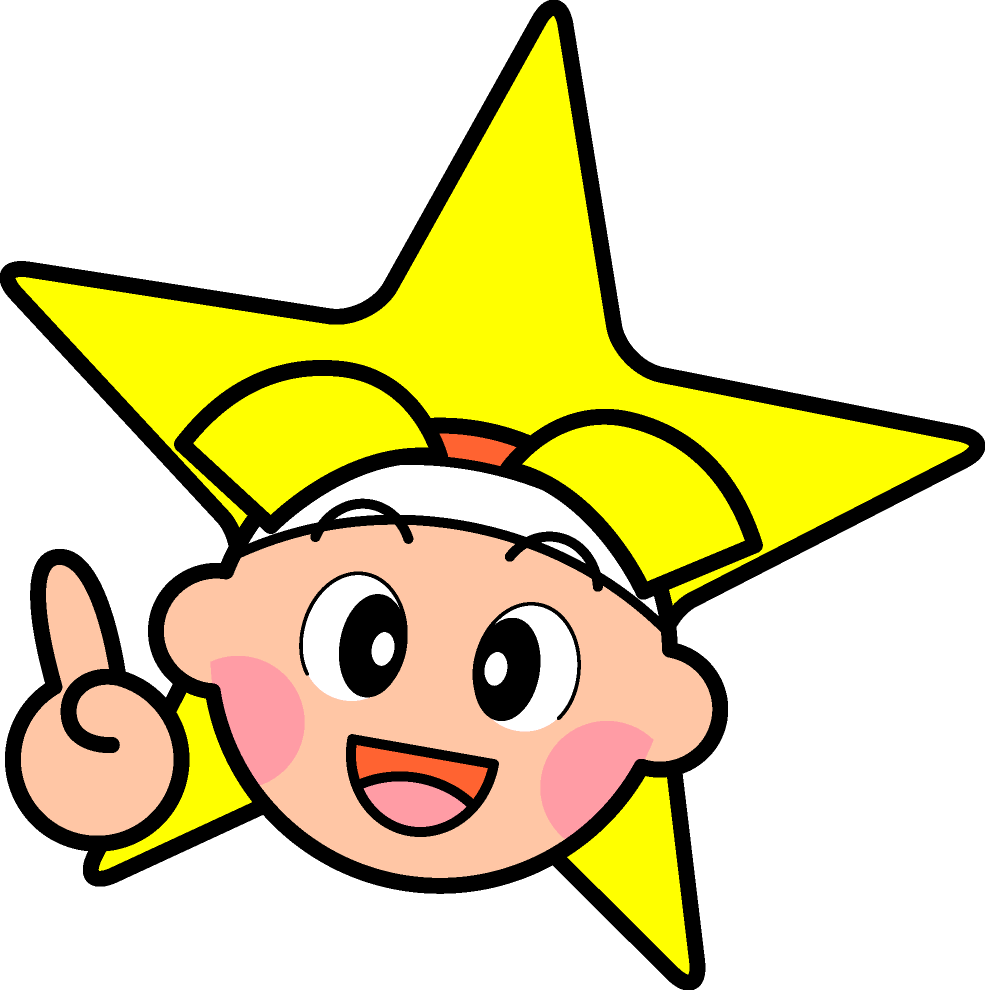 されたりするよ。親しみやすく、意味をとらえやすいので、日常会話でよく使われるよ。 漢語  は、漢字の音読みが使われている語だよ。漢語は、抽象的な意味を表し、硬い語感　をもつ傾向があって、ニュースや新聞などでよく使われるよ。 外来語  は、漢語以外で外国語から日本語に取り入れられた語だよ。外国から入ってきた物の名前や学問の用語、新しい感覚を表すのに使われるよ。　 混種語  は、和語・漢語・外来語が組み合わさってできた語だよ。「花火大会」（和語＋漢語）や、「古タイヤ」（和語＋外来語）や、「インスタント食品」（外来語＋漢語）などは、混種語だね。練習次の表の①～⑤に当てはまる言葉を、後の　　　　　　　から選んで書きましょう。桃　　ライフ　　くだもの　　説明書　　フルーツ　　生活　　ナイフ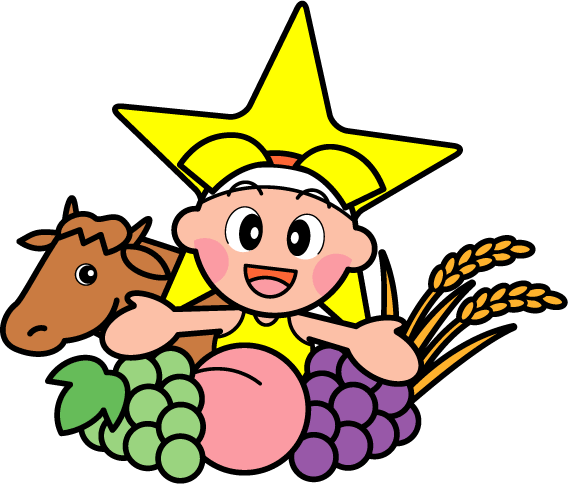 解答　①くだもの　②フルーツ　③生活　④ライフ　⑤説明書 チャレンジコーナー　練習ができたらやってみよう！教科書や辞典を参考にしてもいいよ！☆　知っている和語、漢語、外来語、混種語を、できるだけたくさん書いてみよう。①　和語②　漢語③　外来語④　混種語国語　トライシート　三―①―二　　　名前熟字訓【解説】
    熟語の中には、漢字一字ごとに音や訓で読むのではなく、一つのまとまりとして特別な読み方をするものがあり、それらを  熟字訓  というよ。　ふだんよく使う言葉の中にも熟字訓で読むものがあるので、覚えておくといいね。練習次の熟字訓の読み方を、平仮名で書きましょう。①　五月雨　　　　　　　　　　　　　②　木綿③　吹雪　　　　　　　　　　　　　　④　風邪⑤　相撲　　　　　　　　　　　　　　⑥　乙女⑦　浴衣　　　　　　　　　　　　　　⑧　名残解答　①さみだれ　②もめん　③ふぶき　④かぜ 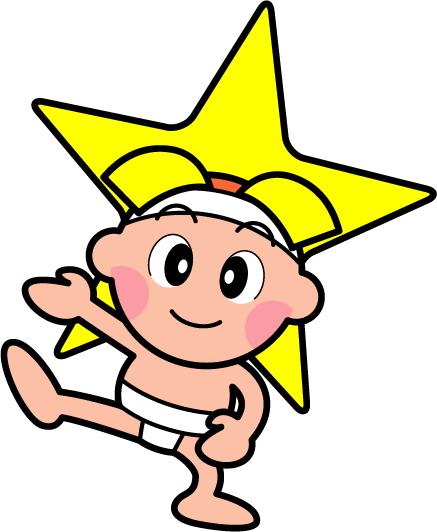 ⑤すもう　⑥おとめ　⑦ゆかた　⑧なごり チャレンジコーナー　練習ができたらやってみよう！教科書や辞典を参考にしてもいいよ！☆　知っている熟字訓を、できるだけたくさん書いてみよう。国語　トライシート　三―①―三　　　名前熟語の読み方【解説】熟語は、上の漢字が音読みなら下の漢字も音読み、また、上の漢字が訓読みなら下の漢字も訓読みになることが多いよ。ただし、次のような読み方もあるよ。「読み」は、「重」が音、「箱」が訓なので、上の漢字が音読み、下の漢字が訓読みをするものをいうよ。「読み」は、「湯」が訓、「桶」が音なので、上の漢字が訓読み、下の漢字が音読みをするものをいうよ。練習　　次の熟語の読み方を、後のア～エから選んで、記号で答えましょう。①　夕刊　　　　　　②　長袖③　住居　　　　　　④　両脇⑤　気軽　　　　　　⑥　手本⑦　着物　　　　　　⑧　入浴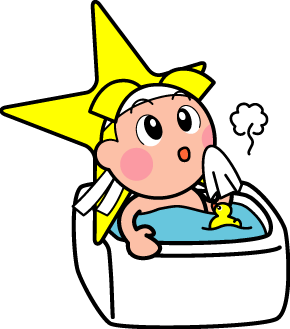 ア　音と音　　イ　訓と訓　　ウ　重箱読み　　エ　湯桶読み解答　①エ　②イ　③ア　④ウ　⑤ウ　⑥エ　⑦イ　⑧ア  チャレンジコーナー　練習ができたらやってみよう！教科書や辞典を参考にしてもいいよ！☆　次の読み方をする熟語を、できるだけたくさん書いてみよう。①　音と音②　訓と訓③　重箱読み④　湯桶読み国語　トライシート　三―②―一　　　名前文法―文節の対応【解説】人と話しているときや文章を書いているときに、思いつくままに進めていると、最初に置いた主語と述語が、うまく対応しないことがあるね。主語（部）、述語（部）の関係は、「何（誰）が」「どうする」「どんなだ」「何だ」「ある・いる」「ない」のどれかの形になるよ。どの文節がどの文節に対応しているかを意識して、話したり書いたりしよう。練習　　次の文は 主語（部）と 述語（部）の対応が不適切です。主語（部）と 述語（部）が適切に対応するように、述語（部）を直しましょう。　①　私の夢は、介護や福祉に関する仕事をしたいです。②　人と接するとき、私が心がけるのは、常に相手の気持ちを考える。解答　〈例〉①私の夢は、介護や福祉に関する仕事をすることです。 　　　　　　　　　　　  　　　　　　　　　　　　　 ②人と接するとき、私が心がけるのは、常に相手の気持ちを考えるということだ。 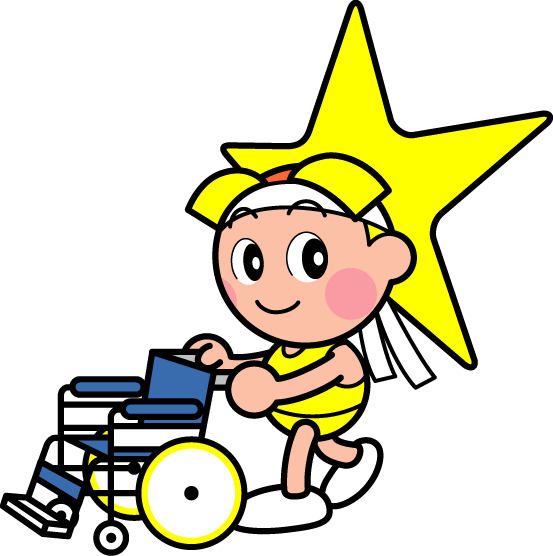 チャレンジコーナー　練習ができたらやってみよう！教科書や辞典を参考にしてもいいよ！☆　主語（部）と 述語（部）の対応に気を付けて、「今、自分が興味をもっていること」を文にしてみよう。国語　トライシート　三―②―二　　　名前文法―意味のまとまり【解説】文章を書くとき、どこからどこまでをひとまとまりととらえているかを確かめながら書くと、読む人も分かりやすくなるよ。そのためには、読点を打ったり、文を分けたり、文節の順序を入れ替えたりするといいね。練習　　次の文は、二通りの意味に受け取れます。Ａ・Ｂの意味になるように、それぞれ読点を打ったり、書き直したりしましょう。　①　昨日頼んでおいた商品が家に届いた。　　Ａ　商品を「頼んだ」のが昨日Ｂ　商品が「届いた」のが昨日②　山田さんは水野さんと町田さんに演奏会について尋ねた。　　Ａ　尋ねたのは「山田さん」Ｂ　尋ねたのは「山田さんと水野さん」解答　〈例〉①Ａ昨日頼んでおいた商品が、家に届いた。／家に、昨日頼んでおいた商品が届いた。Ｂ昨日、頼んでおいた商品が家に届いた。／頼んでおいた商品が、昨日家に届いた。②Ａ山田さんは、演奏会について水野さんと町田さんに尋ねた。　　　　　　　　　　山田さんは、水野さんと町田さんに演奏会について尋ねた。　　　　　　　　　　　　　　　　　　　　　　　　Ｂ山田さんと水野さんは、演奏会について町田さんに尋ねた。　　　　　　　　　　　　　　　　　　　　　　山田さんと水野さんは、町田さんに演奏会について尋ねた。　　　　　　　　　　チャレンジコーナー　練習ができたらやってみよう！教科書や辞典を参考にしてもいいよ！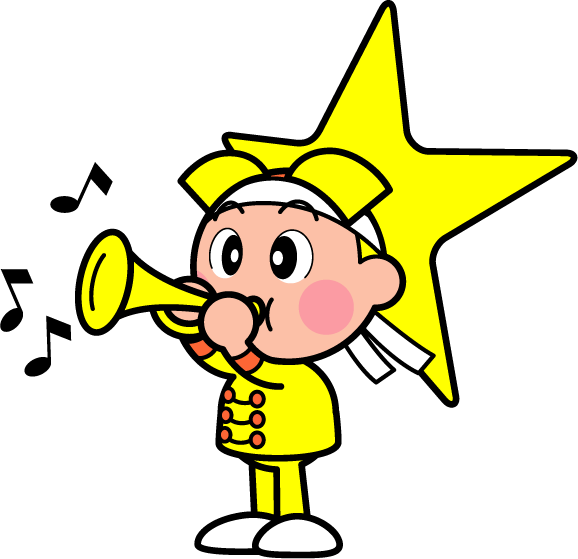 ☆「林さん」が「佐藤さん」と「田中さん」に土産を買ったことが分かるように、文にしてみよう。国語　トライシート　三―②―三　　　名前文法―呼応の副詞【解説】 呼応の副詞  は、その副詞に対応する決まった語句をもつ、副詞の種類の一つ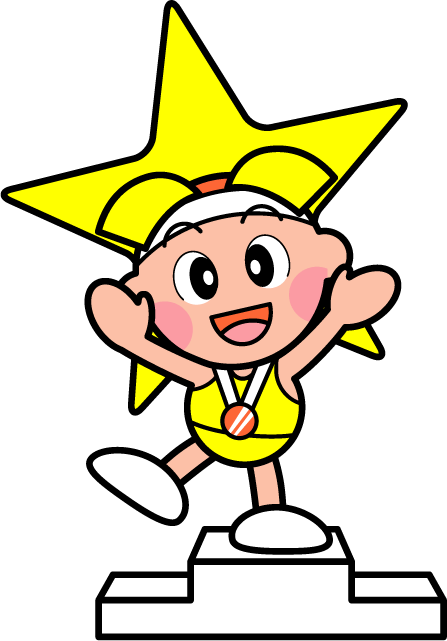 だよ。決まった言い回しなので、分かりやすい例で覚えておくといいね。ふだんの生活の中でも積極的に使ってみよう。練習　　次の　　　に当てはまる呼応の副詞を、後の　　　　から選んで書きましょう。　①　赤く染まったが、　　　　　　　燃えているかのように山々を彩っている。　②　本当にかなえたい夢ならば、　　　　　　　夢への努力をあきらめないことが大切だ。　③　こんなに雪が降っていては、　　　　　　　客足は遠のいてしまうだろう。　決して　　　まるで　　　もし　　　たとえ　　　たぶん解答　①まるで　②決して　③たぶん チャレンジコーナー　練習ができたらやってみよう！教科書や辞典を参考にしてもいいよ！☆「たとえ～ても（でも）……」を使って、短文を二つ以上作ってみよう。国語　トライシート　三―③―一　　　名前慣用句【解説】 慣用句  は、身近な物事に関係のある言葉を使ったものが多いよ。もともとの言葉の意味とは違う意味を表すものが多いので、注意が必要だね。練習　　次の　　　線部の慣用句の意味を、後のア～カから選んで、記号で答えましょう。①　スピーチには自信があるので、僕は胸を張って話した。②　とても感動したので、私はこの出来事を深く心に刻んだ。③　風の便りで彼が元気でいることを知った。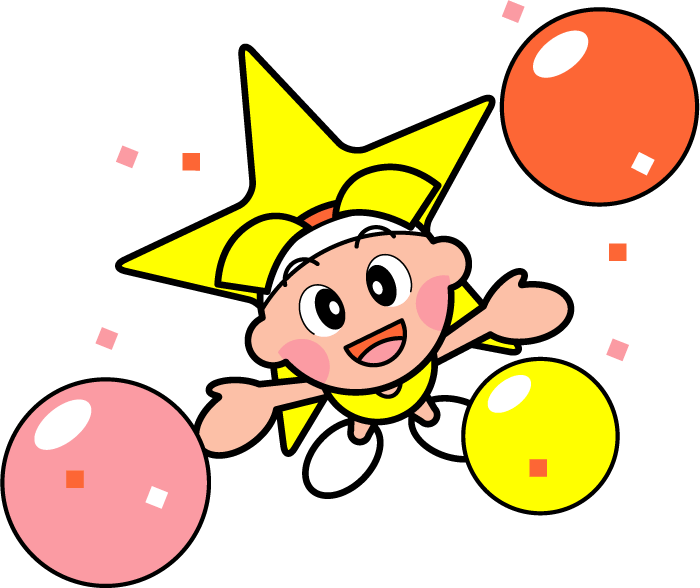 ④　すずめの涙ほどの報酬であっても、この仕事を成し遂げることは僕の誇りだ。⑤　彼とは気が置けない間柄だ。ア　とても少ない様子　　　　　　　　　イ　わかり合えず仲がよくないことウ　遠慮せず気軽に付き合えること　　　エ　どこからか伝わってきた話オ　しっかりと覚えて忘れないこと　　　カ　得意になり堂々とする様子解答　①カ　②オ　③エ　④ア　⑤ウ チャレンジコーナー　練習ができたらやってみよう！教科書や辞典を参考にしてもいいよ！☆　次の慣用句を使って、短文を一つずつ作ってみよう。　①「頭が下がる」　②「襟を正す」国語　トライシート　三―③―二　　　名前ことわざ【解説】 ことわざ  は、古くから世間で言い伝えられてきた、生活上の知恵や教訓が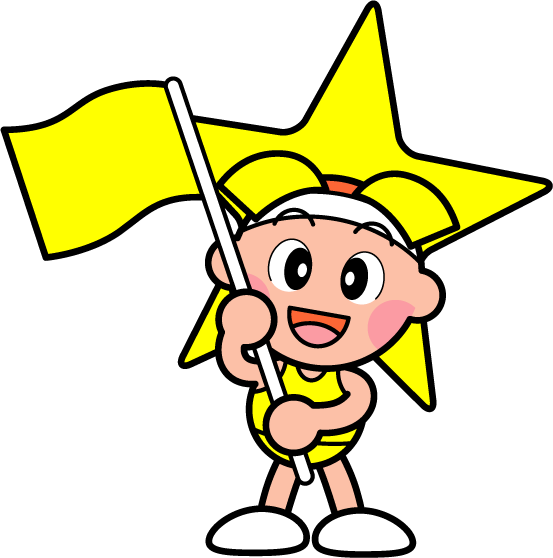 込められた言葉なので、共感できるものや身近に感じられるものが多いよ。ことわざを多く知っておくことで、生活が豊かにもなるね。練習　　次のことわざの意味を、後のア～カから選んで、記号で答えましょう。　①　時は金なり　②　転ばぬ先のつえ　③　二階から目薬　④　情けは人のためならず　⑤　花より団子ア　元々強いものが、より一層強くなる。イ　思うようにならず、もどかしい。　　　ウ　人への親切は、巡り巡ってやがて自分に返ってくる。　　　エ　事前に注意していれば、失敗しないですむ。　　　オ　時間は貴重なものなので、無駄に費やしてはならない。　　　カ　風流なことよりも、実益を重んじる。解答　①オ　②エ　③イ　④ウ　⑤カ チャレンジコーナー　練習ができたらやってみよう！教科書や辞典を参考にしてもいいよ！☆　自分が共感できることわざを、二つ以上書いてみよう。国語　トライシート　三―③―三　　　名前古文―枕詞【解説】 枕詞  は、和歌の表現技法の一つだよ。五七調のリズムを整える働きがあって、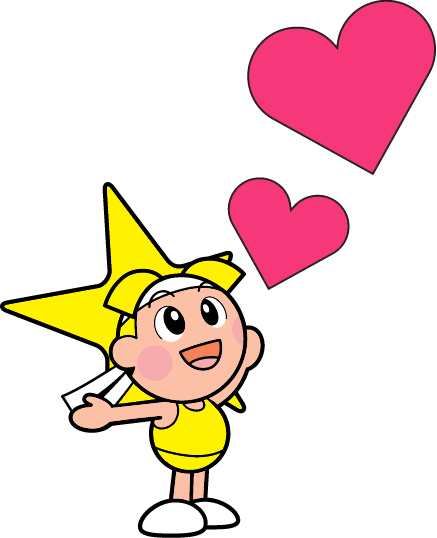 多くの場合、五音から成るよ。ある語を導き出すために前に置く語で、ふつうは現代語訳しないよ。練習　　次の枕詞が導き出す言葉を、後の　　　　 から選んで書きましょう。　①　あしひきの　　②　白たへの　　　③　たらちねの　　④　ひさかたの　　　  母　　　　光　　　　山　　　　衣解答　①山　②衣　③母　④光 チャレンジコーナー　練習ができたらやってみよう！教科書や辞典を参考にしてもいいよ！☆　練習で出てきた枕詞が入っている和歌を、二首以上書いてみよう。国語　トライシート　三―④―一　　　名前文法―助動詞の意味【解説】助動詞は、用言・体言や他の助動詞などに付いて、意味を付け加えたり、話し手や書き手の気持ちや判断を表したりする働きがあったね。これからも、話をするときや文章を書くときに、助動詞を意識するようにしよう。練習　　次の　　　線部の助動詞と同じ働きや意味のものを、ア～ウの中から選んで、記号で答えましょう。①　これは私の本だ。（断定の助動詞）　　ア　集合時刻は午前八時だ。　　イ　図書館内は静かだ。　　ウ　自転車は路地の移動に便利だ。②　知人に声をかけられる。（受け身の助動詞）　　ア　先生が教室に来られる。　　イ　私のアイディアが仲間に受け入れられる。　　ウ　この道から駅に出られる。解答　①ア（イ・ウ…形容動詞の終止形）　②イ（ア…尊敬の助動詞・ウ…可能の助動詞） 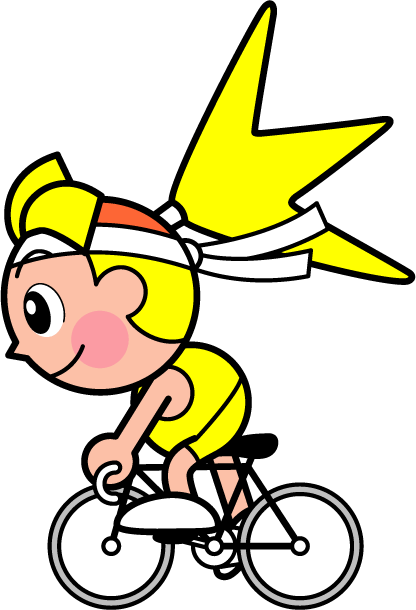 チャレンジコーナー　練習ができたらやってみよう！教科書や辞典を参考にしてもいいよ！☆　次の助動詞を文末に使って、短文を一つずつ作ってみよう。①「だ」（断定の助動詞）　②「られる」（受け身の助動詞）国語　トライシート　三―④―二　　　名前古文―重要古語【解説】古語には、現代語とは意味の異なる語や、現代では用いられない語があるよ。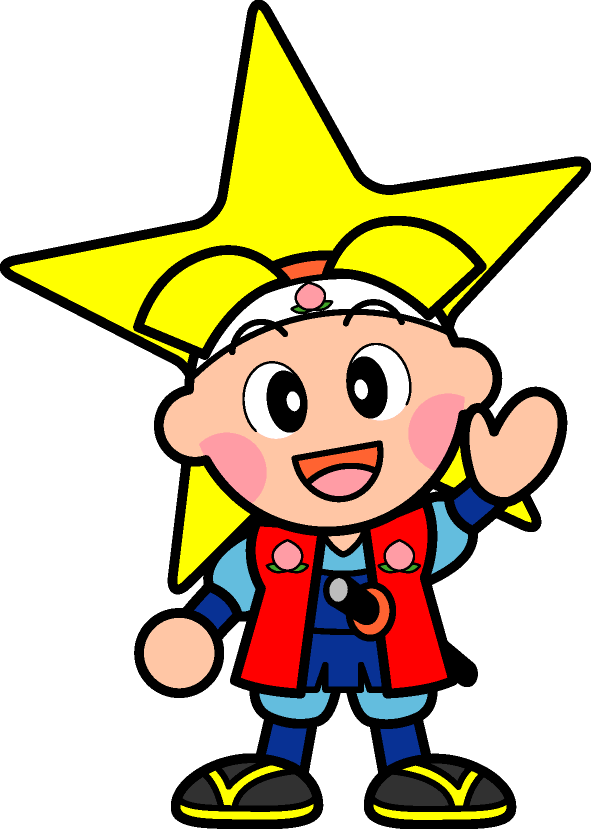 例えば、「いと」は「たいそう」という意味で、現代とは全く違うよ。練習　　次の古語の意味を、後のア～エから選んで、記号で答えましょう。　①　うつくし　②　をかし　③　あはれなり　④　つれづれなり　　　ア　風情がある　　　　　　　　イ　しみじみとした趣があるウ　特にすることがない　　　　エ　かわいらしい解答　①エ　②ア　③イ　④ウ チャレンジコーナー　練習ができたらやってみよう！教科書や辞典を参考にしてもいいよ！☆　覚えている古語と意味を、できるだけたくさん書いてみよう。〈例〉「いと」→たいそう国語　トライシート　三―④―三　　　名前文法―品詞の識別【解説】
    同じ「ない」でも、文法上、助動詞か形容詞に分けられるよ。その違いを考えるとき、見分け方があるよ。〈例〉①と②の「ない」が、否定の意味を表す助動詞か考えるとき　　　 《 見分け方 》　　　　　それぞれの「ない」を、否定の意味を表す助動詞「ぬ」に置き換えてみよう　　　　　　　　　　　　　　　　　　　　 　　　○　　　　　①　「道が分からない。」→「道が分からぬ。」　　　　　　　　  …　否定の意味を表す助動詞「ない」である                                 　　　×　　　　　②　「地図もない。」→「地図もぬ。」　　　　　　　　  …　否定の意味を表す助動詞「ない」ではない　　　　　　　　　　（ここでは存在しないという意味を表す形容詞「ない」）練習否定の意味を表す助動詞「ない」を、ア～ウから選んで、記号で答えましょう。　　　ア　庭には桜がない。　　　　　　　　　ア　それほど寒くない。　①　イ　全然楽しくない。　　　　　　　②　イ　問題が解けない。　　　ウ　教室から動かない。　　　　　　　　ウ　昨日から食欲がない。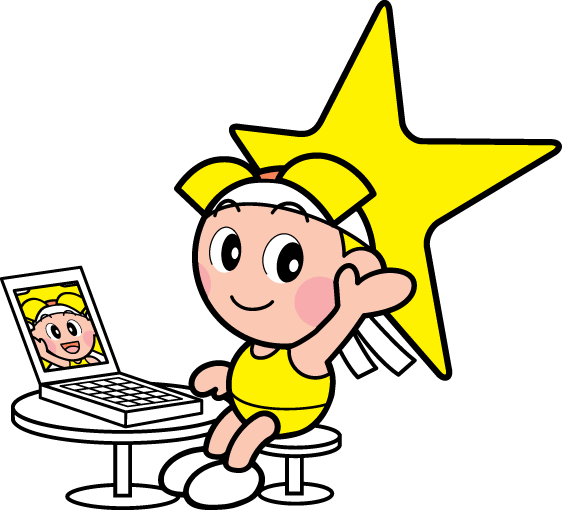 解答　①ウ　②イ チャレンジコーナー　練習ができたらやってみよう！教科書や辞典を参考にしてもいいよ！☆　否定の意味を表す助動詞「ない」を使って、短文を二つ以上作ってみよう。国語　トライシート　三―⑤―一　　　名前古文―重要作品【解説】今までにいろいろな古文を学習してきたね。日本を代表する古文をしっかり音読して、その冒頭文を覚えよう。練習　　次の古文の冒頭文を読み、その作品名と、明らかなものは作者名(語り)を、線で結びましょう。①　　　　　　　　   ②　　　　　　　 ③　　　　　　　　　　　　　 ④　　　　　・　　　　　　　　 ・　　　　　　　　　　 ・　　　　　　　　　　　 ・　　　　　・　　　　　　　　 ・　　　　　　　　　　 ・　　　　　　　　　　　 ・　「おくのほそ道」　 　「平家物語」　　　　  　「徒然草」             「竹取物語」・　　　　　　　　 ・　　　　　　　　　　 ・　　　　　　　　　　　 ・・　　　　　　　　　　 ・　　　　　　　　　　 ・琵琶法師(語り)　　　　　  松尾芭蕉　　　　　　　兼好法師解答　①「竹取物語」作者不明　②「おくのほそ道」松尾芭蕉  ③「徒然草」兼好法師　④「平家物語」琵琶法師(語り)  チャレンジコーナー　練習ができたらやってみよう！教科書や辞典を参考にしてもいいよ！☆　練習に出てきた古文の中から作品を一つ選び、好きな部分を視写しよう。★　選んだ作品★　好きな部分国語　トライシート　三―⑤―二　　　名前四字熟語【解説】 四字熟語  は、四字の漢字で一つの意味を表すものだよ。どんなものがあるか、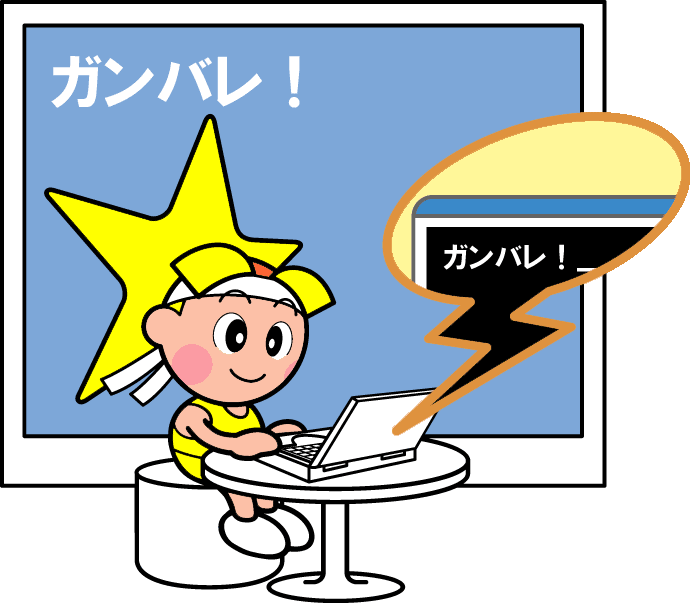 辞典で調べてみるのもいいね。練習　　次の①～③の意味にふさわしい四字熟語を、後のア～オから選んで、記号で答えましょう。　①　良いものは選び取り、悪いものは捨てること。　②　一つのことをして、二つ以上の利益を得ること。　③　始めから終わりまでのすべて。　④　隠し立てをしないで正しく立派なこと。　　 ア　一部始終　　イ　一石二鳥　　ウ　公明正大　　エ　取捨選択　　オ　無我夢中解答　①エ　②イ　③ア　④ウ  チャレンジコーナー　練習ができたらやってみよう！教科書や辞典を参考にしてもいいよ！☆　数字が入った四字熟語を、できるだけたくさん書いてみよう。国語　トライシート　三―⑤―三　　　名前漢文―書き下し文【解説】訓読文を、送り仮名・返り点・句読点に従って、漢字・仮名混じりで書いた文章を、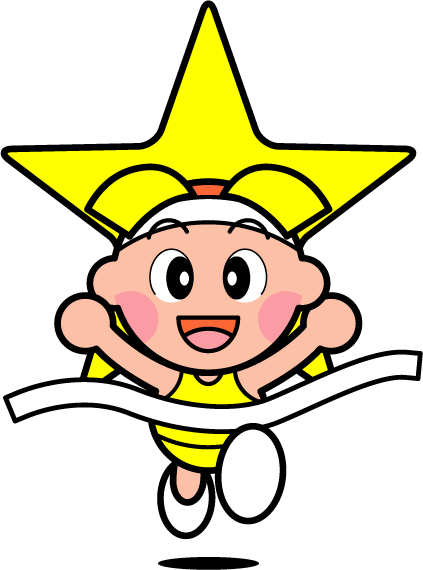  書き下し文  というよ。送り仮名は、漢字の右下に歴史的仮名遣いの片仮名で書かれていて、返り点は、漢字の左下に付いていたね。〈例〉　　　あたたメテ   ふるキヲ　　　　　　  レバ　　 シキヲ　　　温　 故　而　知　新　　、　《 訓読文 》　　　　 レ　　　　　　　　 　　　 レ　　  きをめて新しきを知れば、   書き下し文 練習　　次の訓読文を、番号を参考にして書き下し文に直しましょう。　　  ①        　 ②　  ④　 ③　　　 ⑦　  ⑤   ⑥　　　　 ⑧　   　  ビテ　　　　　　　　ニ　　　フ これ ヲ　　　　 ず　　 また   よろこ バシカラ　   や「　学  而 時 習 之 、不 亦 説    乎。」　　　　　　　　　　  　　  レ　　　　　　　 二　　　　   一解答 「学びて時にこれを習ふ、また説ばしからずや。」 チャレンジコーナー　練習ができたらやってみよう！教科書や辞典を参考にしてもいいよ！☆「論語」の好きな章句を、書き下し文で書いてみよう。手引きくらし①和　　　語⑤③果実漢　　　語マニュアル④②外　来　語